             Pay Pal QR Code 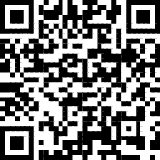 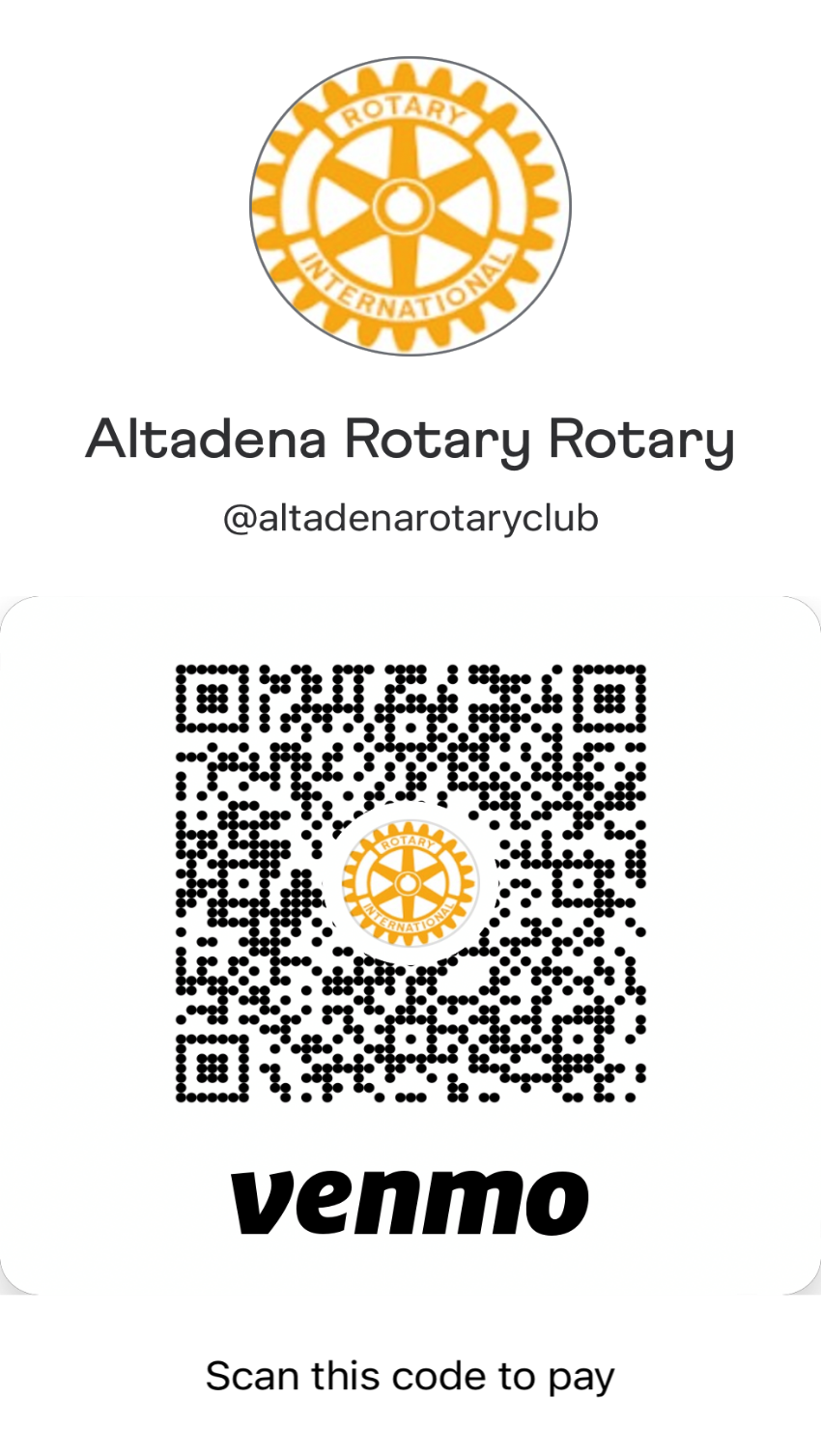 